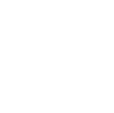 Your Safety is Our PriorityWith the on‐going coronavirus pandemic, Illinois polling places want to ensure that you have a safe environment to vote in.What is being done?Cleaning frequently touched surfaces (tables, doorknobs, toilets, sinks)Disinfecting surfaces with EPA registered cleanersCleaning and disinfecting voting electronics (voting machines, laptops, tablets, pens, keyboards)Ensuring that the bathrooms have adequate amounts of soap, water and drying materials for proper and washingProviding alcohol‐based hand sanitizerWhat Can You Do?Clean your hands oftenWash with soap and water for at least 20 seconds.If soap is not readily available, use a hand sanitizer that contains at least 60% alcohol.Avoid close contactLeave some distance between you and the person in front of you in line if COVID‐spreading in your community.Cover your coughs and sneezesCover your mouth and nose with a tissue if you cough or sneeze or use the inside of your elbow.If you cough or sneeze, wash your hands with soap and water for at least 20 seconds.If water is not available, use a hand sanitizer that contains at least 60% alcohol.Wear a facemask if you are sickIf you are sick, you should wear a facemask when you are around other people.If you are sick and cannot wear a facemask, please do your best to cover your coughs and sneezes.Enjoy your voting experience. Let us know if you have any questions.Questions about COVID‐19? Call 1‐800‐889‐3931 or email dph.sick@illinois.gov Illinois Department of Public Health ‐ www.dph.illinois.gov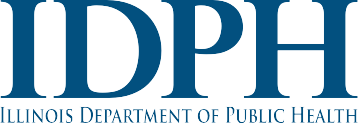 Printed by Authority of the State of Illinois    •    3/13/20	IOCI 20‐643 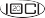 